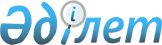 "2012-2014 жылдарға арналған облыстық бюджет туралы" Қызылорда облыстық мәслихатының 2011 жылғы 6 желтоқсандағы N 330 шешіміне өзгерістер мен толықтырулар енгізу туралы
					
			Күшін жойған
			
			
		
					Қызылорда облыстық мәслихатының 2012 жылғы 28 наурыздағы N 16 шешімі. Қызылорда облысының Әділет департаментінде 2012 жылы 11 сәуірде N 4299 тіркелді. Қолданылу мерзімінің аяқталуына байланысты күші жойылды - (Қызылорда облыстық мәслихатының 2013 жылғы 22 қаңтардағы N 1-03-11/29М хатымен)      Ескерту. Қолданылу мерзімінің аяқталуына байланысты күші жойылды - (Қызылорда облыстық мәслихатының 22.01.2013 N 1-03-11/29М хатымен).      РҚАО-ның ескертпесі.

      Құжаттың мәтінінде түпнұсқаның пунктуациясы мен орфографиясы сақталған.

      "Қазақстан Республикасының Бюджет кодексі" Қазақстан Республикасының 2008 жылғы 4 желтоқсандағы кодексіне, "Қазақстан Республикасындағы жергілікті мемлекеттік басқару және өзін-өзі басқару туралы" Қазақстан Республикасының 2001 жылғы 23 қаңтардағы Заңының 6-бабының 1-тармағының 1) тармақшасына, "2012-2014 жылдарға арналған республикалық бюджет туралы" Қазақстан Республикасының Заңын іске асыру туралы" Қазақстан Республикасы Үкіметінің 2011 жылғы 1 желтоқсандағы N 1428 қаулысына өзгерістер мен толықтырулар енгізу туралы" Қазақстан Республикасы Үкіметінің 2012 жылғы 20 наурыздағы N 350 қаулысына сәйкес Қызылорда облыстық мәслихаты ШЕШЕМІЗ:



      1. "2012-2014 жылдарға арналған облыстық бюджет туралы" Қызылорда облыстық мәслихатының 2011 жылғы 6 желтоқсандағы кезекті IIIL сессиясының N 330 шешіміне (нормативтік құқықтық кесімдердің мемлекеттік тіркеу Тізілімінде 4282 нөмірімен тіркелген, облыстық "Сыр бойы" газетінің 2011 жылғы 27 желтоқсандағы N 239-240 санында, облыстық "Кызылординские вести" газетінің 2011 жылғы 27 желтоқсандағы  N 209-210 санында жарияланған) мынадай өзгерістер мен толықтырулар енгізілсін:



      1-тармақтың 1), 2), 3) тармақшалары мынадай редакцияда жазылсын:

      "1) кірістер – 117 728 209 мың теңге;

      трансферттер түсімдері – 107 723 431 мың теңге;

      2) шығындар – 118 821 108 мың теңге;

      3) таза бюджеттік кредит беру – 2 018 544 мың теңге;

      бюджеттік кредиттер – 2 643 976 мың теңге;";

      1-тармақтың 5), 6) тармақшалары мынадай редакцияда жазылсын:

      "5) бюджет тапшылығы (профициті) - -6 020 949 мың теңге;

      6) бюджет тапшылығын қаржыландыру (профицитін пайдалану) – 6 020 949 мың теңге;";



      4-1-тармақ:

      тоғызыншы, оныншы, он төртінші, он бесінші, он сегізінші абзацтары мынадай редакцияда жазылсын:

      "эпизоотияға қарсы шараларды жүргізуге – 304 058 мың теңге;

      мамандарын әлеуметтік қолдау шараларын іске асыруға – 109 149 мың теңге;

      Жұмыспен қамту 2020 бағдарламасы шеңберіндегі іс-шараларды іске асыруға:

      жалақыны ішінара субсидиялауға – 319 831 мың теңге;

      жастар практикасына – 171 074 мың теңге;";

      мынадай мазмұндағы он тоғызыншы абзацпен толықтырылсын;

      "коммуналдық-инженерлік, инженерлік-көліктік және әлеуметтік инфрақұрылым объектілерін жөндеуге және ауылдық елді мекендерді дамытуға – 456 197 мың теңге;";



      6-1-тармақ:

      екінші, үшінші, бесінші абзацтары мынадай редакцияда жазылсын:

      "инженерлік-коммуникациялық инфрақұрылымды жобалауға, дамытуға, жайластыруға және (немесе) сатып алуға - 1 500 000 мың теңге;

      мемлекеттік коммуналдық тұрғын үй қорының тұрғын үйлерін жобалауға, салуға және (немесе) сатып алуға – 1 373 042 мың теңге;

      елді мекендерді сумен жабдықтау жүйесін дамытуға – 1 983 013 мың теңге;";

      мынадай мазмұндағы он бірінші абзацпен толықтырылсын;

      "Өңірлерді дамыту" бағдарламасы шеңберінде инженерлік инфрақұрылымын дамытуға – 958 700 мың теңге;";



      6-2-тармақ:

      үшінші абзац мынадай редакцияда жазылсын:

      "мамандарын әлеуметтік қолдау шараларын іске асыру үшін - 698 976 мың теңге;";



      7-тармақ:

      үшінші абзац мынадай редакцияда жазылсын:

      "мемлекеттік сәулет-құрылыстық бақылау және лицензиялау мәселелері жөнінде – 53 577 мың теңге;";



      аталған шешімнің 1-қосымшасы осы шешімнің қосымшасына сәйкес жаңа редакцияда жазылсын.



      2. Осы шешім 2012 жылғы 1 қаңтардан бастап қолданысқа енгізіледі және ресми жариялауға жатады.      Қызылорда облыстық

      мәслихатының кезекті

      3-сессиясының төрағасы                  Қ. Бисенов      Қызылорда облыстық

      мәслихатының хатшысы                    Б. Еламанов      2012 жылғы "28" наурыздағы N 16

      Қызылорда облыстық мәслихатының

      3-сессиясының шешіміне

      қосымша      2011 жылғы "6" желтоқсандағы N 330

      Қызылорда облыстық мәслихатының

      IIIL сессиясының шешіміне

      1-қосымша        

2012 жылға арналған облыстық бюджет
					© 2012. Қазақстан Республикасы Әділет министрлігінің «Қазақстан Республикасының Заңнама және құқықтық ақпарат институты» ШЖҚ РМК
				СанатыСанатыСанатыСанатыСомасы, мың теңге
СыныбыСыныбыСыныбыIшкi сыныбы Iшкi сыныбы Атауы
1. Кірістер115 131 2031Салықтық түсімдер7 047 7701Табыс салығы3 019 5372Жеке табыс салығы3 019 5373Әлеуметтiк салық3 194 0891Әлеуметтік салық3 194 0895Тауарларға, жұмыстарға және қызметтерге салынатын ішкі салықтар834 1443Табиғи және басқа да ресурстарды пайдаланғаны үшiн түсетiн түсiмдер834 1442Салықтық емес түсiмдер356 2021Мемлекеттік меншіктен түсетін түсімдер32 1821Мемлекеттік кәсіпорындардың таза кірісі бөлігіндегі түсімдер16 0005Мемлекет меншігіндегі мүлікті жалға беруден түсетін кірістер6 8006Бюджет қаражатын банк шоттарында орналастырғаны үшін сыйақылар5 0007Мемлекеттік бюджеттен берілген кредиттер бойынша сыйақылар4 3822Мемлекеттік бюджеттен қаржыландырылатын мемлекеттік мекемелердің тауарларды (жұмыстарды, қызметтерді) өткізуінен түсетін түсімдер6 0001Мемлекеттік бюджеттен қаржыландырылатын мемлекеттік мекемелердің тауарларды (жұмыстарды, қызметтерді) өткізуінен түсетін түсімдер6 0003Мемлекеттік бюджеттен қаржыландырылатын мемлекеттік мекемелер ұйымдастыратын мемлекеттік сатып алуды өткізуден түсетін ақша түсімдері5 1001Мемлекеттік бюджеттен қаржыландырылатын мемлекеттік мекемелер ұйымдастыратын мемлекеттік сатып алуды өткізуден түсетін ақша түсімдері5 1004Мемлекеттік бюджеттен қаржыландырылатын, сондай-ақ Қазақстан Республикасы Ұлттық Банкінің бюджетінен (шығыстар сметасынан) ұсталатын және қаржыландырылатын мемлекеттік мекемелер салатын айыппұлдар, өсімпұлдар, санкциялар, өндіріп алулар203 1121Мұнай секторы ұйымдарынан түсетін түсімдерді қоспағанда, мемлекеттік бюджеттен қаржыландырылатын, сондай-ақ Қазақстан Республикасы Ұлттық Банкінің бюджетінен (шығыстар сметасынан) ұсталатын және қаржыландырылатын мемлекеттік мекемелер салатын айыппұлдар, өсімпұлдар, санкциялар, өндіріп алулар203 1126Басқа да салықтық емес түсiмдер109 8081Басқа да салықтық емес түсiмдер109 8083Негізгі капиталды сатудан түсетін түсімдер3 8001Мемлекеттік мекемелерге бекітілген мемлекеттік мүлікті сату3 8001Мемлекеттік мекемелерге бекітілген мемлекеттік мүлікті сату3 8004Трансферттердің түсімдері107 723 4311Төмен тұрған мемлекеттiк басқару органдарынан алынатын трансферттер641 6222Аудандық (қалалық) бюджеттерден трансферттер641 6222Мемлекеттiк басқарудың жоғары тұрған органдарынан түсетiн трансферттер107 081 8091Республикалық бюджеттен түсетiн трансферттер107 081 809Функционалдық топФункционалдық топФункционалдық топФункционалдық топБюджеттік бағдарламалардың әкімшісіБюджеттік бағдарламалардың әкімшісіБюджеттік бағдарламалардың әкімшісіБағдарламаБағдарламаАтауы
2. Шығындар118 821 10801Жалпы сипаттағы мемлекеттiк қызметтер 1 369 383110Облыс мәслихатының аппараты64 725001Облыс мәслихатының қызметін қамтамасыз ету жөніндегі қызметтер 53 708003Мемлекеттік органның күрделі шығыстары11 017120Облыс әкімінің аппараты650 591001Облыс әкімінің қызметін қамтамасыз ету жөніндегі қызметтер 422 583002Ақпараттық жүйелер құру139 656004Мемлекеттік органның күрделі шығыстары 50 000006Қазақстан Республикасы Президентінің "Байқоңыр" кешеніндегі арнаулы өкілінің аппараты38 352282Облыстың тексеру комиссиясы181 768001Облыстың тексеру комиссиясының қызметін қамтамасыз ету жөніндегі қызметтер 152 105003Мемлекеттік органның күрделі шығыстары29 663257Облыстың қаржы басқармасы193 896001Жергілікті бюджетті атқару және коммуналдық меншікті басқару саласындағы мемлекеттік саясатты іске асыру жөніндегі қызметтер101 579002Ақпараттық жүйелер құру9 601003Біржолғы талондарды беруді ұйымдастыру және біржолғы талондарды өткізуден түсетін сомалардың толық жиналуын қамтамасыз ету77 257009Жекешелендіру, коммуналдық меншікті басқару, жекешелендіруден кейінгі қызмет және осыған байланысты дауларды реттеу1 948010Коммуналдық меншікке түскен мүлікті есепке алу, сақтау, бағалау және сату3 341013Мемлекеттік органның күрделі шығыстары170258Облыстың экономика және бюджеттік жоспарлау басқармасы278 403001Экономикалық саясатты, мемлекеттік жоспарлау жүйесін қалыптастыру мен дамыту және облысты баcқару саласындағы мемлекеттік саясатты іске асыру жөніндегі қызметтер119 270005Мемлекеттік органның күрделі шығыстары3 978113Жергілікті бюджеттерден берілетін ағымдағы нысаналы трансферттер 155 15502Қорғаныс1 071 613250Облыстың жұмылдыру дайындығы, азаматтық қорғаныс, авариялар мен дүлей апаттардың алдын алуды және жоюды ұйымдастыру басқармасы1 071 613001Жергілікті деңгейде жұмылдыру дайындығы, азаматтық қорғаныс, авариялар мен дүлей апаттардың алдын алуды және жоюды ұйымдастыру саласындағы мемлекеттік саясатты іске асыру жөніндегі қызметтер 42 844003Жалпыға бірдей әскери міндетті атқару шеңберіндегі іс-шаралар10 776005Облыстық ауқымдағы жұмылдыру дайындығы және жұмылдыру74 704006Облыстық ауқымдағы төтенше жағдайлардың алдын алу және жою907 211007Аумақтық қорғанысты даярлау және облыстық ауқымдағы аумақтық қорғаныс10 493009Мемлекеттік органның күрделі шығыстары25 58503Қоғамдық тәртіп, қауіпсіздік, құқықтық, сот, қылмыстық-атқару қызметі3 584 904252Облыстық бюджеттен қаржыландырылатын атқарушы ішкі істер органы3 584 904001Облыс аумағында қоғамдық тәртіпті және қауіпсіздікті сақтауды қамтамасыз ету саласындағы мемлекеттік саясатты іске асыру жөніндегі қызметтер 3 309 630003Қоғамдық тәртіпті қорғауға қатысатын азаматтарды көтермелеу 2 010006Мемлекеттік органның күрделі шығыстары 74 144008Республикалық бюджеттен берілетін ағымдағы нысаналы трансферттер есебiнен автомобиль жолдарының қауіпсіздігін қамтамасыз ету 14 180013Белгілі тұратын жері және құжаттары жоқ адамдарды орналастыру қызметтері39 708014Әкімшілік тәртіп тұтқындалған адамдарды ұстауды ұйымдастыру47 191019Республикалық бюджеттен берілетін трансферттер есебінен көші-қон полициясының қосымша штаттық санын материалдық-техникалық жарақтандыру және ұстау86 643020Республикалық бюджеттен берілетін нысаналы трансферттер есебінен оралмандарды уақытша орналастыру орталығын және оралмандарды бейімдеу мен біріктіру орталығын материалдық-техникалық жарақтандыру және ұстау4 848021Республикалық бюджеттен берілетін нысаналы трансферттер есебінен режимдік стратегиялық объектілерге қызмет көрсетуді жүзеге асыратын штат санын ұстау 6 55004Бiлiм беру22 640 447261Облыстың білім басқармасы9 659 583001Жергілікті деңгейде білім беру саласындағы мемлекеттік саясатты іске асыру жөніндегі қызметтер103 438003Арнайы білім беру оқу бағдарламалары бойынша жалпы білім беру674 388004Облыстық мемлекеттік білім беру мекемелерінде білім беру жүйесін ақпараттандыру17 042005Облыстық мемлекеттік білім беру мекемелер үшін оқулықтар мен оқу-әдiстемелiк кешендерді сатып алу және жеткізу125 828261006Мамандандырылған білім беру ұйымдарында дарынды балаларға жалпы білім беру454 671007Облыстық ауқымда мектеп олимпиадаларын, мектептен тыс іс-шараларды және конкурстар өткізу132 924011Балалар мен жеткіншектердің психикалық денсаулығын зерттеу және халыққа психологиялық-медициналық-педагогикалық консультациялық көмек көрсету98 780012Дамуында проблемалары бар балалар мен жеткіншектерді оңалту және әлеуметтік бейімдеу 174 066013Мемлекеттік органның күрделі шығыстары405019Облыстық мемлекеттік білім беру мекемелеріне жұмыстағы жоғары көрсеткіштері үшін гранттарды табыс ету46 789024Техникалық және кәсіптік білім беру ұйымдарында мамандар даярлау1 297 793025Орта білімнен кейінгі білім беру ұйымдарында мамандар даярлау1 082 150027Мектепке дейінгі білім беру ұйымдарында мемлекеттік білім беру тапсырыстарын іске асыруға аудандардың (облыстық маңызы бар қалалардың) бюджеттеріне берілетін ағымдағы нысаналы трансферттер1 119 840029Әдістемелік жұмыс43 833033Жетім баланы (жетім балаларды) және ата-аналарының қамқорынсыз қалған баланы (балаларды) күтіп-ұстауға асыраушыларына ай сайынғы ақшалай қаражат төлемдеріне аудандардың (облыстық маңызы бар қалалардың) бюджеттеріне республикалық бюджеттен берілетін ағымдағы нысаналы трансферттер144 996034Техникалық және кәсіптік білім беретін оқу орындарында оқу-өндірістік шеберханаларды, зертханаларды жаңарту және қайта жабдықтау150 000042Үйде оқытылатын мүгедек балаларды жабдықпен, бағдарламалық қамтыммен қамтамасыз етуге аудандардың (облыстық маңызы бар қалалардың) бюджеттеріне республикалық бюджеттен берілетін ағымдағы нысаналы трансферттер107 655045Республикалық бюджеттен аудандық бюджеттерге (облыстық маңызы бар қалаларға) мектеп мұғалімдеріне және мектепке дейінгі ұйымдардың тәрбиешілеріне біліктілік санаты үшін қосымша ақының көлемін ұлғайтуға берілетін ағымдағы нысаналы трансферттер581 187047Республикалық бюджеттен берілетін трансферттер есебінен техникалық және кәсіптік білім беру ұйымдарының өндірістік оқыту шеберлеріне өндірістік оқытуды ұйымдастырғаны үшін қосымша ақы белгілеу 99 423048Аудандардың (облыстық маңызы бар қалалардың) бюджеттеріне негізгі орта және жалпы орта білім беретін мемлекеттік мекемелердегі физика, химия, биология кабинеттерін оқу жабдығымен жарақтандыруға берілетін ағымдағы нысаналы трансферттер102 425052Жұмыспен қамту – 2020 бағдарламасын іске асыру шеңберінде кадрлардың біліктілігін арттыру, даярлау және қайта даярлау2 870 119063Республикалық бюджеттен берілетін нысаналы трансферттер есебінен "Назарбаев зияткерлік мектептері" ДБҰ-ның оқу бағдарламалары бойынша біліктілікті арттырудан өткен мұғалімдерге еңбекақыны арттыру 32 014113Жергілікті бюджеттерден берілетін ағымдағы нысаналы трансферттер 199 817260Облыстың туризм, дене тәрбиесі және спорт басқармасы 1 217 543006Балалар мен жасөспірімдерге спорт бойынша қосымша білім беру1 036 608007Мамандандырылған бiлiм беру ұйымдарында спорттағы дарынды балаларға жалпы бiлiм беру180 935253Облыстың денсаулық сақтау басқармасы374 733003Кадрлардың біліктілігін арттыру және оларды қайта даярлау55 320034Денсаулық сақтау жүйесінің мемлекеттік білім беру ұйымдарының күрделі шығыстары19 225043Техникалық және кәсіптік, орта білімнен кейінгі білім беру мекемелерінде мамандар даярлау300 188252Облыстық бюджеттен қаржыландырылатын атқарушы ішкі істер органы63 147007Кадрлардың біліктілігін арттыру және оларды қайта даярлау63 147271Облыстың құрылыс басқармасы11 325 441037Білім беру объектілерін салу және реконструкциялау11 325 44105Денсаулық сақтау21 746 335253Облыстың денсаулық сақтау басқармасы19 150 908001Жергілікті деңгейде денсаулық сақтау саласындағы мемлекеттік саясатты іске асыру жөніндегі қызметтер99 009005Жергілікті денсаулық сақтау ұйымдары үшін қанды, оның құрамдарын және дәрілерді өндіру228 910006Ана мен баланы қорғау жөніндегі қызметтер90 515007Салауатты өмір салтын насихаттау106 877008Қазақстан Республикасына ЖИТС алдын алу және оған қарсы күрес жөніндегі іс-шараларды іске асыру14 057009Туберкулезден, жұқпалы аурулардан, жүйкесінің бұзылуынан және мінез-құлқының бұзылуынан, оның ішінде жүйкеге әсер ететін заттарды қолдануға байланысты зардап шегетін адамдарға медициналық көмек көрсету4 518 040010Республикалық бюджет қаражатынан көрсетілетін медициналық көмекті қоспағанда, халыққа амбулаторлық-емханалық көмек көрсету7 558 416011Жедел медициналық көмек көрсету және санитарлық авиация1 358 502013Патологоанатомиялық союды жүргізу24 904014Халықтың жекелеген санаттарын амбулаторлық деңгейде дәрілік заттармен және мамандандырылған балалар және емдік тамақ өнімдерімен қамтамасыз ету693 770016Азаматтарды елді мекен шегінен тыс жерлерде емделуге тегін және жеңілдетілген жол жүрумен қамтамасыз ету21 000017Шолғыншы эпидемиологиялық қадағалау жүргізу үшін тест-жүйелерін сатып алу1 092018Денсаулық сақтау саласындағы ақпараттық талдамалық қызметі24 369019Туберкулезбен ауыратындарды туберкулез ауруларына қарсы препараттармен қамтамасыз ету137 066020Диабет ауруларын диабетке қарсы препараттарымен қамтамасыз ету50 916021Онкологиялық ауруларды химиялық препараттармен қамтамасыз ету41 105022Бүйрек функциясының созылмалы жеткіліксіздігі, аутоиммунды, орфандық аурулармен ауыратын, иммунитеті жеткіліксіз науқастарды, сондай-ақ бүйрегі транспланттаудан кейінгі науқастарды дәрілік заттармен қамтамасыз ету 78 921026Гемофилиямен ауыратындарды емдеу кезінде қанның ұюы факторларымен қамтамасыз ету865 383027Халыққа иммунды алдын алу жүргізу үшін вакциналарды және басқа иммундық-биологиялық препараттарды орталықтандырылған сатып алу1 006 679029Облыстық арнайы медициналық жабдықтау базалары22 353033Денсаулық сақтаудың медициналық ұйымдарының күрделі шығыстары1 194 436036Жіті миокард инфаркт сырқаттарын тромболитикалық препараттармен қамтамасыз ету 49 174045Азаматтардың жекелеген санаттарын амбулаторлық емдеу деңгейінде жеңілдікті жағдайларда дәрілік заттармен қамтамасыз ету176 802046Ақысыз медициналық көмектің кепілдендірілген көлемі шеңберінде онкологиялық аурулармен ауыратындарға медициналық көмек көрсету788 612271Облыстың құрылыс басқармасы2 595 427038Денсаулық сақтау объектілерін салу және реконструкциялау2 595 42706Әлеуметтiк көмек және әлеуметтiк қамтамасыз ету2 768 183256Облыстың жұмыспен қамтуды үйлестіру және әлеуметтік бағдарламалар басқармасы2 383 768001Жергілікті деңгейде жұмыспен қамтуды қамтамасыз ету және халық үшін әлеуметтік бағдарламаларды іске асыру саласындағы мемлекеттік саясатты іске асыру жөніндегі қызметтер134 281002Жалпы үлгідегі медициналық-әлеуметтік мекемелерде (ұйымдарда) қарттар мен мүгедектерге арнаулы әлеуметтік қызметтер көрсету197 409003Мүгедектерге әлеуметтік қолдау көрсету177 630007Мемлекеттік органның күрделі шығыстары1 700011Жәрдемақыларды және басқа да әлеуметтік төлемдерді есептеу, төлеу мен жеткізу бойынша қызметтерге ақы төлеу6013Психоневрологиялық медициналық-әлеуметтік мекемелерде (ұйымдарда) психоневрологиялық аурулармен ауыратын мүгедектер үшін арнаулы әлеуметтік қызметтер көрсету385 574014Оңалту орталықтарында қарттарға, мүгедектерге, оның ішінде мүгедек балаларға арнаулы әлеуметтік қызметтер көрсету 301 794015Психоневрологиялық медициналық-әлеуметтік мекемелерде (ұйымдарда) жүйкесі бұзылған мүгедек балалар үшін арнаулы әлеуметтік қызметтер көрсету272 017017Аудандардың (облыстық маңызы бар қалалардың) бюджеттеріне арнаулы әлеуметтік қызметтер стандарттарын енгізуге берілетін ағымдағы нысаналы трансферттер41 221018Республикалық бюджеттен берілетін нысаналы трансферттер есебiнен үкіметтік емес секторда мемлекеттік әлеуметтік тапсырысты орналастыру32 016026Аудандар (облыстық маңызы бар қалалар) бюджеттеріне медициналық-әлеуметтік мекемелерде күндіз емделу бөлімшелер желісін дамытуға берілетін ағымдағы нысаналы трансферттер3 806037Жұмыспен қамту-2020 бағдарламасының іс-шараларын іске асыруға республикалық бюджеттен аудандардың (облыстық маңызы бар қалалардың) бюджеттеріне берілетін нысаналы ағымдағы трансферттері613 584113Жергілікті бюджеттерден берілетін ағымдағы нысаналы трансферттер 222 730261Облыстың білім басқармасы335 411015Жетiм балаларды, ата-анасының қамқорлығынсыз қалған балаларды әлеуметтік қамсыздандыру290 560037Әлеуметтік сауықтандыру44 851265Облыстың кәсіпкерлік және өнеркәсіп басқармасы21 920018Жұмыспен қамту-2020 бағдарламасына қатысушыларды кәсіпкерлікке оқыту21 920271Облыстың құрылыс басқармасы27 084039Әлеуметтік қамтамасыз ету объектілерін салу және реконструкциялау27 08407Тұрғын үй-коммуналдық шаруашылық12 066 173256Облыстың жұмыспен қамтуды үйлестіру және әлеуметтік бағдарламалар басқармасы35 187041Аудандардың (облыстық маңызы бар қалалардың) бюджеттеріне республикалық бюджеттен берілетін тұрғын үй көмегін беруге арналған ағымдағы нысаналы трансферттер35 187261Облыстың білім басқармасы29 490062Аудандардың (облыстық маңызы бар қалалардың) бюджеттеріне Жұмыспен қамту 2020 бағдарламасы шеңберінде елді мекендерді дамытуға берілетін ағымдағы нысаналы трансферттер29 490268Облыстың жолаушылар көлігі және автомобиль жолдары басқармасы378 686021Аудандардың (облыстық маңызы бар қалалардың) бюджеттеріне Жұмыспен қамту 2020 бағдарламасы шеңберінде елді мекендерді дамытуға берілетін ағымдағы нысаналы трансферттер378 686271Облыстың құрылыс басқармасы5 279 902014Аудандардың (облыстық маңызы бар қалалардың) бюджеттеріне мемлекеттік коммуналдық тұрғын үй қорының тұрғын үйлерін жобалауға, салуға және (немесе) сатып алуға республикалық бюджеттен берілетін нысаналы даму трансферттері1 373 042024Аудандардың (облыстық маңызы бар қалалардың) бюджеттеріне мемлекеттік коммуналдық тұрғын үй қорының тұрғын үйлерін жобалауға, салуға және (немесе) сатып алуға облыстық бюджеттен берілетін нысаналы даму трансферттері444 197027Аудандардың (облыстық маңызы бар қалалардың) бюджеттеріне инженерлік-коммуникациялық инфрақұрылымды жобалауға, дамытуға, жайластыруға және (немесе) сатып алуға республикалық бюджеттен берілетін нысаналы даму трансферттері1 500 000030Коммуналдық шаруашылық объектілерін дамыту900 000031Аудандардың (облыстық маңызы бар қалалардың) бюджеттеріне инженерлік-коммуникациялық инфрақұрылымды жобалауға, дамытуға, жайластыруға және (немесе) сатып алуға облыстық бюджеттен берілетін нысаналы даму трансферттері250 149057Жұмыспен қамту-2020 бағдарламасы шеңберінде инженерлік коммуникациялық инфрақұрылымдардың дамуына аудандардың (облыстық маңызы бар қалалардың) бюджеттеріне облыстық бюджеттен берілетін нысаналы даму трансферттері26 114072Аудандардың (облыстық маңызы бар қалалардың) бюджеттеріне Жұмыспен қамту 2020 бағдарламасы шеңберінде тұрғын жай салу және (немесе) сатып алу және инженерлік-коммуникациялық инфрақұрылымды дамыту және (немесе) сатып алуға алуға берілетін нысаналы даму трансферттері786 400279Облыстың Энергетика және тұрғын үй-коммуналдық шаруашылық басқармасы6 342 908001Жергілікті деңгейде энергетика және коммуналдық үй-шаруашылық саласындағы мемлекеттік саясатты іске асыру жөніндегі қызметтер62 790005Мемлекеттік органның күрделі шығыстары1 863010Аудандардың (облыстық маңызы бар қалалардың) бюджеттеріне сумен жабдықтауға және су бұру жүйелерін дамытуға республикалық бюджеттен берілетін нысаналы даму трансферттері2 210 765012Аудандардың (облыстық маңызы бар қалалардың) бюджеттеріне сумен жабдықтауға және су бұру жүйелерін дамытуға облыстық бюджеттен берілетін нысаналы даму трансферттері58 845014Аудандар (облыстық маңызы бар қалалар) бюджеттеріне коммуналдық шаруашылықты дамытуға арналған нысаналы трансферттер436 110030Аудандардың (облыстық маңызы бар қалалардың) бюджеттеріне елді мекендерді сумен жабдықтау жүйесін дамытуға республикалық бюджеттен берілетін нысаналы даму трансферттері1 983 013031Аудандардың (облыстық маңызы бар қалалардың) бюджеттеріне елді мекендерді сумен жабдықтау жүйесін дамытуға облыстық бюджеттен берілетін нысаналы даму трансферттері121 768042Аудандардың (облыстық маңызы бар қалалардың) бюджеттеріне Жұмыспен қамту 2020 бағдарламасы шеңберінде елді мекендерді дамытуға берілетін ағымдағы нысаналы трансферттер48 021113Жергілікті бюджеттерден берілетін ағымдағы нысаналы трансферттер 995 233114Жергілікті бюджеттерден берілетін нысаналы даму трансферттері 424 50008Мәдениет, спорт, туризм және ақпараттық кеңістiк3 854 158262Облыстың мәдениет басқармасы1 026 087001Жергiлiктi деңгейде мәдениет саласындағы мемлекеттік саясатты іске асыру жөніндегі қызметтер54 858003Мәдени-демалыс жұмысын қолдау118 968004Мемлекет қайраткерлерін мәңгі есте сақтау2 600005Тарихи-мәдени мұралардың сақталуын және олардың қол жетімді болуын қамтамасыз ету214 110007Театр және музыка өнерін қолдау268 368008Облыстық кітапханалардың жұмыс істеуін қамтамасыз ету138 906011Мемлекеттік органның күрделі шығыстары1 373113Жергілікті бюджеттерден берілетін ағымдағы нысаналы трансферттер 226 904260Облыстың туризм, дене тәрбиесі және спорт басқармасы 1 092 509001Жергілікті деңгейде туризм, дене шынықтыру және спорт саласындағы мемлекеттік саясатты іске асыру жөніндегі қызметтер194 723003Облыстық деңгейінде спорт жарыстарын өткізу29 204004Әртүрлi спорт түрлерi бойынша облыстық құрама командаларының мүшелерiн дайындау және олардың республикалық және халықаралық спорт жарыстарына қатысуы861 436010Мемлекеттік органның күрделі шығыстары1 416013Туристік қызметті реттеу5 730259Облыстың мұрағаттар және құжаттама басқармасы144 276001Жергілікті деңгейде мұрағат ісін басқару жөніндегі мемлекеттік саясатты іске асыру жөніндегі қызметтер 21 871002Мұрағат қорының сақталуын қамтамасыз ету122 405264Облыстың тілдерді дамыту басқармасы37 850001Жергілікті деңгейде тілдерді дамыту саласындағы мемлекеттік саясатты іске асыру жөніндегі қызметтер 30 892002Мемлекеттiк тiлдi және Қазақстан халықтарының басқа да тiлдерін дамыту6 958263Облыстың ішкі саясат басқармасы353 443001Жергілікті деңгейде мемлекеттік, ішкі саясатты іске асыру жөніндегі қызметтер86 625003Жастар саясаты саласында іс-шараларды іске асыру23 206005Мемлекеттік органның күрделі шығыстары460007Мемлекеттік ақпараттық саясат жүргізу жөніндегі қызметтер 184 069113Жергілікті бюджеттерден берілетін ағымдағы нысаналы трансферттер 59 083271Облыстың құрылыс басқармасы1 199 993016Мәдениет объектілерін дамыту1 099 993018Мұрағат объектілерін дамыту100 00009Отын-энергетикалық кешенi және жер қойнауын пайдалану1 172 559279Облыстың Энергетика және тұрғын үй-коммуналдық шаруашылық басқармасы1 172 559007Жылу-энергетикалық жүйені дамыту1 121 443071Газ көлігі жүйесін дамыту 51 11610Ауыл, су, орман, балық шаруашылығы, ерекше қорғалатын табиғи аумақтар, қоршаған ортаны және жануарлар дүниесін қорғау, жер қатынастары6 504 624255Облыстың ауыл шаруашылығы басқармасы5 384 839001Жергілікті деңгейде ауыл шаруашылығы саласындағы мемлекеттік саясатты іске асыру жөніндегі қызметтер81 848002Тұқым шаруашылығын қолдау226 505003Мемлекеттік органның күрделі шығыстары 2 720004Ауыл шаруашылығының ақпараттық-маркетингтік жүйесін дамыту9 574009Ауыз сумен жабдықтаудың баламасыз көздерi болып табылатын сумен жабдықтаудың аса маңызды топтық жүйелерiнен ауыз су беру жөніндегі қызметтердің құнын субсидиялау611 964010Асыл тұқымды мал шаруашылығын мемлекеттік қолдау 591 376011Өндірілетін ауыл шаруашылығы дақылдарының шығындылығы мен сапасын арттыруды мемлекеттік қолдау565 972013Мал шаруашылығы өнімдерінің өнімділігін және сапасын арттыруды субсидиялау139 964014Ауыл шаруашылығы тауарларын өндірушілерге су жеткізу бойынша көрсетілетін қызметтердің құнын субсидиялау294 700016Жеміс-жидек дақылдарының және жүзімнің көп жылдық көшеттерін отырғызу және өсіруді қамтамасыз ету 93 783018Пестицидтерді (улы химикаттарды) залалсыздандыру1 449020Көктемгі егіс және егін жинау жұмыстарын жүргізу үшін қажетті жанар-жағар май және басқа да тауар-материалдық құндылықтарының құнын арзандату1 324 440026Аудандар (облыстық маңызы бар қалалар) бюджеттеріне эпизоотияға қарсы іс-шаралар жүргізуге берілетін ағымдағы нысаналы трансферттер304 058028Уақытша сақтау пункттеріне дейін ветеринариялық препараттарды тасымалдау жөніндегі қызметтер 4 891029Ауыл шаруашылық дақылдарының зиянды организмдеріне қарсы күрес жөніндегі іс- шаралар11 560030Жануарлардың энзоотиялық ауруларының профилактикасы мен диагностикасына арналған ветеринариялық препараттарды, олардың профилактикасы мен диагностикасы жөніндегі қызметтерді орталықтандырып сатып алу, оларды сақтауды және аудандардың (облыстық маңызы бар қалалардың) жергілікті атқарушы органдарына тасымалдауды (жеткізуді) ұйымдастыру42 811031Ауыл шаруашылығы жануарларын бірдейлендіруді жүргізу үшін ветеринариялық мақсаттағы бұйымдар мен атрибуттарды, жануарға арналған ветеринариялық паспортты орталықтандырып сатып алу және оларды аудандардың (облыстық маңызы бар қалалардың) жергілікті атқарушы органдарына тасымалдау (жеткізу)104 445034Тауарлық балық өсіру өнімділігі мен сапасын арттыруды субсидиялау 21 622035Республикалық бюджеттен берілетін трансферттер есебінен азық-түлік тауарларының өңірлік тұрақтандыру қорларын қалыптастыру 751 141099Аудандардың (облыстық маңызы бар қалалардың) бюджеттеріне әлеуметтік қолдау шараларын іске асыру үшін берілетін ағымдағы нысаналы трансферттер109 149254Облыстың табиғи ресурстарды және табиғатты пайдалануды реттеу басқармасы1 060 777001Жергілікті деңгейде қоршаған ортаны қорғау саласындағы мемлекеттік саясатты іске асыру жөніндегі қызметтер67 665002Су қорғау аймақтары мен су объектiлерi белдеулерiн белгiлеу18 332003Коммуналдық меншіктегі су шаруашылығы құрылыстарының жұмыс істеуін қамтамасыз ету11 841005Ормандарды сақтау, қорғау, молайту және орман өсiру546 540006Жануарлар дүниесін қорғау 881008Қоршаған ортаны қорғау бойынша іс-шаралар 407 407013Мемлекеттік органның күрделі шығыстары8 111251Облыстың жер қатынастары басқармасы59 008001Облыс аумағында жер қатынастарын реттеу саласындағы мемлекеттік саясатты іске асыру жөніндегі қызметтер 34 285002Ақпараттық жүйелер құру1 560003Жер қатынастарын реттеу22 594010Мемлекеттік органның күрделі шығыстары56911Өнеркәсіп, сәулет, қала құрылысы және құрылыс қызметі176 100271Облыстың құрылыс басқармасы69 977001Жергілікті деңгейде құрылыс саласындағы мемлекеттік саясатты іске асыру жөніндегі қызметтер69 723005Мемлекеттік органның күрделі шығыстары254272Облыстың сәулет және қала құрылысы басқармасы106 123001Жергілікті деңгейде сәулет және қала құрылысы саласындағы мемлекеттік саясатты іске асыру жөніндегі қызметтер35 238002Қала құрылысын дамытудың кешенді cызбаларын және елді мекендердің бас жоспарларын әзірлеу56 000003Ақпараттық жүйелер құру14 385004Мемлекеттік органның күрделі шығыстары 50012Көлiк және коммуникация4 536 231268Облыстың жолаушылар көлігі және автомобиль жолдары басқармасы4 536 231001Жергілікті деңгейде көлік және коммуникация саласындағы мемлекеттік саясатты іске асыру жөніндегі қызметтер58 295002Көлік инфрақұрылымын дамыту555 555003Автомобиль жолдарының жұмыс істеуін қамтамасыз ету496 589005Әлеуметтiк маңызы бар ауданаралық (қалааралық) қатынастар бойынша жолаушылар тасымалын субсидиялау20 780007Аудандардың (облыстық маңызы бар қалалардың) бюджеттеріне көлік инфрақұрылымын дамытуға берілетін нысаналы даму трансферттері385 792008Аудандардың (облыстық маңызы бар қалалар) бюджеттеріне аудандық және елді-мекендердің көшелерін маңызы бар автомобиль жолдарын (қала көшелерін) күрделі және орташа жөндеуден өткізуге берілетін ағымдағы нысаналы трансферттер"2 939 933011Мемлекеттік органның күрделі шығыстары2 258108Жергілікті бюджеттік инвестициялық жобалардың және концессиялық жобалардың техникалық-экономикалық негіздемесін әзірлеу және түзету және оның сараптамасын жүргізу, концессиялық жобаларды консультациялық сүйемелдеуге 19 000113Жергілікті бюджеттерден берілетін ағымдағы нысаналы трансферттер 58 02913Өзгелер4 696 212265Облыстың кәсіпкерлік және өнеркәсіп басқармасы505 738001Жергілікті деңгейде кәсіпкерлікті және өнеркәсіпті дамыту саласындағы мемлекеттік саясатты іске асыру жөніндегі қызметтер60 297002Мемлекеттік органның күрделі шығыстары735007Индустриялық-инновациялық даму стратегиясын іске асыру1 164014"Бизнестің жол картасы - 2020" бағдарламасы шеңберінде кредиттер бойынша проценттік ставкаларды субсидиялау250 000015"Бизнестің жол картасы - 2020" бағдарламасы шеңберінде шағын және орта бизнеске кредиттерді ішінара кепілдендіру143 542016"Бизнестің жол картасы - 2020" бағдарламасы шеңберінде бизнесті жүргізуді сервистік қолдау50 000257Облыстың қаржы басқармасы697 005012Облыстық жергілікті атқарушы органның резервi697 005258Облыстың экономика және бюджеттік жоспарлау басқармасы54 382020Республикалық бюджеттен аудандық (облыстық маңызы бар қалалардың) бюджеттерге "Өңірлерді дамыту" бағдарламасы шеңберінде өңірлердің экономикалық дамуына жәрдемдесу жөніндегі шараларды іске асыруға ауылдық (селолық) округтерді жайластыру мәселелерін шешуге берілетін ағымдағы нысаналы трансферттер 54 382271Облыстың құрылыс басқармасы3 439 087051"Бизнестің жол картасы - 2020" бағдарламасы шеңберінде индустриялық инфрақұрылымды дамыту2 480 387077Аудандық (облыстық маңызы бар қалалар) бюджеттеріне "Өңірлерді дамыту" бағдарламасы шеңберінде инженерлік инфрақұрылымын дамыту үшін берілетін нысаналы даму трансферттері958 70014Борышқа қызмет көрсету2 268257Облыстың қаржы басқармасы2 268016Жергілікті атқарушы органдардың республикалық бюджеттен қарыздар бойынша сыйақылар мен өзге де төлемдерді төлеу бойынша борышына қызмет көрсету 2 26815Трансферттер32 631 918257Облыстың қаржы басқармасы32 631 918007Субвенциялар29 895 862011Пайдаланылмаған (толық пайдаланылмаған) нысаналы трансферттерді қайтару1 736 270024Мемлекеттік органдардың функцияларын мемлекеттік басқарудың төмен тұрған деңгейлерінен жоғарғы деңгейлерге беруге байланысты жоғары тұрған бюджеттерге берілетін ағымдағы нысаналы трансферттер999 7863. Таза бюджеттік кредит беру2 018 544Бюджеттік кредиттер2 643 97613Өзгелер500 000279Облыстың Энергетика және тұрғын үй-коммуналдық шаруашылық басқармасы500 000034Аудандардың (облыстық маңызы бар қалалардың) бюджеттерiн кондоминиум объектілерінің жалпы мүлкіне жөндеу жүргізуге кредит беру500 00007Тұрғын үй-коммуналдық шаруашылық512 000271Облыстың құрылыс басқармасы512 000009Аудандардың (облыстық маңызы бар қалалардың) бюджеттеріне тұрғын үй жобалауға, салуға және (немесе) сатып алуға кредит беру512 00010Ауыл, су, орман, балық шаруашылығы, ерекше қорғалатын табиғи аумақтар, қоршаған ортаны және жануарлар дүниесін қорғау, жер қатынастары1 631 976255Облыстың ауыл шаруашылығы басқармасы1 631 976025Мамандарын әлеуметтік қолдау шараларын іске асыру үшін жергілікті атқарушы органдарға берілетін бюджеттік кредиттер698 976037Жұмыспен қамту 2020 бағдарламасы шеңберінде ауылдағы кәсіпкерліктің дамуына ықпал ету үшін бюджеттік кредиттер беру933 000Бюджеттік кредиттерді өтеу625 4325Бюджеттік кредиттерді өтеу625 43201Бюджеттік кредиттерді өтеу625 4321Мемлекеттік бюджеттен берілген бюджеттік кредиттерді өтеу625 4324. Қаржы активтерімен жасалатын операциялар бойынша сальдо312 500Қаржы активтерін сатып алу312 50013Өзгелер312 500279Облыстың Энергетика және тұрғын үй-коммуналдық шаруашылық басқармасы312 500033Мамандандырылған өңірлік ұйымдардың жарғылық капиталдарын ұлғайту312 5005. Бюджет тапшылығы (профициті) -6 020 9496. Бюджет тапшылығын қаржыландыру (профицитті пайдалану) 6 020 949Қарыздар түсімі2 643 9767Қарыздар түсімі2 643 97601Мемлекеттік ішкі қарыздар 2 643 9762Қарыз алу келісім-шарттары2 643 976Қарыздарды өтеу625 43216Қарыздарды өтеу625 432257Облыстың қаржы басқармасы625 432015Жергілікті атқарушы органның жоғары тұрған бюджет алдындағы борышын өтеу625 4328Бюджет қаражаттарының пайдаланылатын қалдықтары4 002 40501Бюджет қаражаты қалдықтары4 002 4051Бюджет қаражатының бос қалдықтары4 230 1262Есепті кезең соңындағы бюджет қаражатының қалдықтары227 721